STAFF & STUDENT GUIDE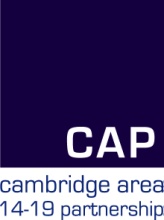 Post 16 revised policies on making offers to students in response to calculated gradesCambridge Regional College: Don’t worry about the cancellation of your exams, we will have a place for you at CRC. The level of the course you study will take into consideration your predicted grades and any other factors as laid out by the Department for Education following the decision to cancel. Not having formally ‘sat’ your exams in the summer will not adversely affect your offer.For updates on applications please look at https://www.camre.ac.uk/apply/. Those needing to find out more information about our courses can contact our careers advisors at https://www.camre.ac.uk/apply/information-advice/Cambridge Academy for Science & Technology CAST is pleased to honour all offers that it has made and will treat this year's grades in the same way as we would exam grades in previous years.  All students who have received an offer will be invited to an enrolment meeting in the days following 20th August results day.  Students with concerns regarding their grades should contact the college and still attend enrolment meetings, we aim to be as supportive as possible.  Queries should be sent to admissions@cap.education.We have set bridging work for all students planning to join us in year 12 to help with the transition from GCSE to A Level, this can be found at  https://cast.education/curriculum/curriculum/bridging-courses-for-year-12College of West Anglia: Is guaranteeing all applicants an offer of a place on a suitable course in September 2020.This guarantee applies to students:who have already applied but not yet had an interviewwho have yet to make an applicationThose who have already had an interview and been offered a place on a course, their offer still stands.Advisors can find updates and further information on their applicant information webpage here - https://cwa.ac.uk/student-life-and-support/how-to-apply/info-applicants Comberton Sixth Form:At Comberton Sixth Form, we will continue to honour all offers that we have previously communicated with our prospective students. Our entry requirements have not changed as a result of the cancelation of GCSE examinations and the move to Centre Assessed Grades. Any students who fall short of the grades needed to meet the conditions of their offer will not be disadvantaged and will be supported onto appropriate alternative study programmes where possible. We wish to continue to support those holding offers with us at this challenging time. If students are concerned about any aspect of their application, they can contact us using sixthform@combertonvc.orgBishop Laney Sixth Form:We would like to reassure you, our prospective students, that we will continue to honour all offers whether currently held or made in the future and that the performance related conditions (entry requirements) attached to those offers will not change. We recognise that there may be a need for flexibility within this process to ensure that no prospective student is disadvantaged and this will remain our overriding consideration. Our approach is in line with the government’s current position that grades awarded this summer will be indistinguishable from those awarded in other years.Once you are in receipt of your grades, you will be asked to contact us to discuss your enrolment. Our overriding aim has always been to ensure that our prospective and current students are known, valued and supported. Accordingly, when planning their programmes for the first term our subject teams will take account of the time which you will have spent away from school and away from the usual opportunities for revision and consolidation; as well as providing transition work for you to undertake between now and the start of your course; which can be found on our website www.bishoplaney.org. Hills Road Sixth Form College: The College is maintaining its normal entry requirements and admissions process for entry in 2020. Applicants holding offers will have their places confirmed at enrolment provided that they meet our admissions criteria, following receipt of their (calculated) GCSE grades. If an applicant does not meet these criteria, we shall discuss with them at enrolment whether or not an offer of a place can be confirmed and in which subjects.

Should an applicant’s calculated GCSE grade be below that required for a subject critical to their progression plans, we will explore the applicant’s options at enrolment. If an applicant is accepted onto a course with subject grades below those published on our website, they will not be required by the College to sit their GCSE in this subject to increase their grade.The only exception to the above is where, in line with the Government’s funding requirements, students who enrol without at least a grade 4 in either English Language or Mathematics GCSE (or overseas equivalent), will be required to re-sit the relevant GCSE subject(s), with the College’s support.Impington International College If you have been offered a place at Impington International College, we will honour this based on your predicted/calculated grades, reference and any DfE documentation that is released over the coming months, in line with any government guidance issued. We remain excited about welcoming our incoming 2020 cohort in September and the opportunities and experiences that an IB education will offer you and hope that you will look forward to joining us.I hope that this offers you some reassurance at this difficult time. If you have any questions please do not hesitate to contact us using sixthform@ivc.tmet.org.uk Long Road Sixth Form College We will continue to provide our usual conditional offers to prospective students which is, if students meet the conditional offer criteria we will honour it.  We will not be providing tiered offers in response to calculated grades. In all circumstances, following a successful interview, a conditional offer of a place will be subject to our admissions criteria which is to provide conditional offers to all students who:Are predicted to qualify for the courses they intend to study Ultimately meet course requirements when their final grades are calculatedWhose applications have the support of their present school or college and receipt of a supportive academic reference and assessment records including good attendance, and a learning aim. The Oakes College Offers have been made providing learners achieve their predicted grades or better in their calculated grades, and satisfy our entry requirements.Any students missing the criteria will not be disadvantaged and will be supported onto appropriate alternative study programmes where possible, and are encouraged to contact the College to review their offer.Parkside Sixth At Parkside International Sixth we are very aware that the cancellation of your examinations may cause worry and disappointment. Worry not, our policy has always been to offer the very best advice so that young people are equipped to find the very best place of study for them. We are continuing to send out offers based on interviews conducted and predicted grade scores. We will be flexible in our approach to offers right up until September so if you believe Parkside International Sixth Form is the right place for you, please do get in contact.If you have any doubts, questions or are still unsure of what to do Post 16, we can still be contacted via email admissions@cap.educationOur admissions team are still working as are all of the Sixth Form Team.